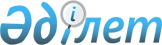 О критериях оценки инициатив в рамках реализации цифровой повестки Евразийского экономического союза в целях обеспечения их проработкиРешение Совета Евразийской экономической комиссии от 20 декабря 2017 года № 111
      В соответствии с пунктом 8 Порядка проработки инициатив в рамках реализации цифровой повестки Евразийского экономического союза, утвержденного Решением Евразийского межправительственного совета от 25 октября 2017 г. № 4, Совет Евразийской экономической комиссии решил:        
      1. Утвердить прилагаемые критерии оценки инициатив в рамках реализации цифровой повестки Евразийского экономического союза в целях обеспечения их проработки. 
      2. Установить, что оценка соответствия инициативы в рамках реализации цифровой повестки Евразийского экономического союза критериям, утвержденным настоящим Решением, осуществляется на основе гибкого подхода исходя из потенциала этой инициативы и с учетом ее особенностей.     
      3. Настоящее Решение вступает в силу по истечении 10 календарных дней с даты его официального опубликования.       
      Члены Совета Евразийской экономической комиссии: ПЕРЕЧЕНЬ   
критериев оценки инициатив в рамках реализации цифровой повестки Евразийского экономического союза в целях обеспечения их проработки   
					© 2012. РГП на ПХВ «Институт законодательства и правовой информации Республики Казахстан» Министерства юстиции Республики Казахстан
				
От Республики
Армения

От Республики
Беларусь

От Республики
Казахстан

От Кыргызской
Республики

От Российской
Федерации

В. Габриелян

В. Матюшевский

А. Мамин

Т. Абдыгулов

И. Шувалов
УТВЕРЖДЕН  
Решением Совета Евразийской   
экономической комиссии  
от 20 декабря 2017 г. № 111   
Критерий
Комментарий
1. Полнота
достоверность и соответствие описания инициативы вопросам, указанным в форме; 

соответствие требованиям заполнения формы
2. Новизна
инновационный потенциал (новизна предлагаемой идеи, технологии, подходов, бизнес-процессов, возможность создания нового продукта, услуги, организационной модели и т.д.);

преимущество по сравнению с существующими аналогами в мире
3. Производительность и эффективность
сокращение временных и ресурсных затрат при производстве товара (услуги) 
4. Уменьшение расходов
снижение издержек потребителей и иных заинтересованных сторон
5. Снижение рисков
снижение рисков заинтересованных сторон 
6. Доступность
создание доступности товаров (услуг) для групп заинтересованных сторон, которые ранее не имели к ним доступа или имели ограниченный доступ
7. Удобство и применимость
удобство использования товара (услуги); возможность применения в государствах – членах Евразийского экономического союза с учетом потенциала и текущей готовности их экономики и инфраструктуры

 
Критерий
Комментарий
8. Масштабируемость
возможность эффективного функционирования в условиях увеличения нагрузки, появления новых продвинутых версий компонентов, а также расширения количества пользователей и географического охвата
9. Адаптируемость
способность эффективного и рационального использования для отличающихся задач, сред или условий
10. Универсальность
создание активов, которые могут использоваться без существенных модификаций в других процессах и отраслях 
11. Обоснованная цена
предложение по более низкой цене относительно существующих альтернатив
12. Интеграция
реализация целей Договора о Евразийском экономическом союзе от 29 мая 2014 года, в том числе устранение или несоздание препятствий на рынках Евразийского экономического союза;

обеспечение связанности цифровых инфраструктур

 
13. Устойчивое развитие
улучшение и охрана окружающей среды;

развитие человеческого капитала;

улучшение макроэкономической и социальной политики;

создание возможностей для будущего развития;

противодействие коррупции;

улучшение деловой среды;

защита потребителя;

повышение вовлеченности граждан
14. Безопасность
повышение безопасности граждан, инфраструктуры и т.д.